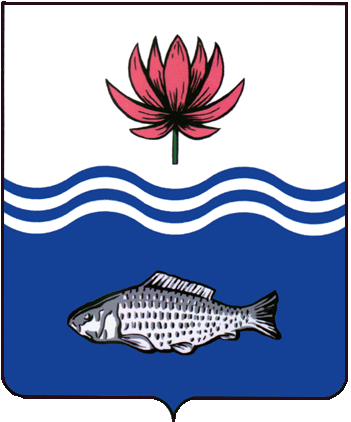 АДМИНИСТРАЦИЯ МО "ВОЛОДАРСКИЙ РАЙОН"АСТРАХАНСКОЙ ОБЛАСТИПОСТАНОВЛЕНИЕО предоставлении Грязнову М.С. в аренду земельного участка, расположенного по адресу:	Астраханская область,Володарский район, с. Верхние Колки, ул. Набережная, 89Рассмотрев протокол рассмотрения заявок и подведения итогов на участие в аукционе на право заключения договора аренды на земельный участок от 02.03.2022 г., в соответствии со ст. 39.11, ст. 39.12. Земельного кодекса РФ, Федеральным Законом от 13.07.2015 г. № 218 «О государственной регистрации недвижимости», администрация МО «Володарский район»ПОСТАНОВЛЯЕТ:1.	Предоставить Грязнову Михаилу Сергеевичу, 29.03.1974 года рождения (паспорт 03 19 № 279849, выдан ГУ МВД России по Краснодарскому краю, 24.04.2019 г., код подразделения 230-004, адрес регистрации: Краснодарский край, г. Краснодар, пер. Соколиный, д. 10, кв. 5) земельный участок в аренду сроком на 20 (двадцать) лет, с кадастровым номером 30:02:040301:245, общей площадью 1000 кв.м., из категории «земли населенных пунктов», расположенный по адресу: Астраханская область, Володарский район, с. Верхние Колки, ул. Набережная, 89, разрешенное использование: для ведения личного подсобного хозяйства.2.	Арстангалиевой Алие Руслановне, действующей по доверенности от 12.05.2021 г. № 30 АА1085736 за Грязнова Михаила Сергеевича:2.1.	Заключить договор аренды земельного участка с администрацией МО «Володарский район».2.2.	Зарегистрировать договор аренды земельного участка в Володарском отделе Управления Федеральной службы государственной регистрации, кадастра и картографии по Астраханской области в течение 30 дней со дня подписания договора аренды.2.3.	Ежеквартально вносить причитающийся размер арендной платы в установленные договором сроки.2.4.	При перемене места регистрации сообщить в отдел земельных отношений администрации МО «Володарский район».3.	Отделу земельных отношений администрации МО «Володарский район» (Мажитов) внести соответствующие изменения в учетную и справочную документацию.4.	Контроль за исполнением настоящего постановления оставляю за собой.И.о. заместителя главыпо оперативной работе						Р.Т. Мухамбетов           от 14.03.2022 г.N  331